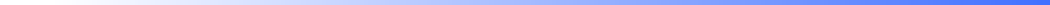 REGULAMENT privind ORGANIZAREA ȘI DESFĂȘURAREA EXAMENELOR DE FINALIZARE A STUDIILOR UNIVERSITARE DE LICENȚĂ ȘI DE MASTERAT LA UNIVERSITATEA DE VEST DIN TIMIȘOARAThe Regulation for the Organizing and Carrying Out the Graduation Exams of the Bachelor and Master Degree Studies at the West University of TimisoaraCAPITOLUL IDOCUMENTE DE REFERINȚĂArt. 1. Prezentul regulament stabilește cadrul general pentru organizarea și desfășurarea examenelor de finalizare a studiilor universitare de licență și masterat la Universitatea de Vest din Timișoara (UVT).Art. 2. Examenele de finalizare a studiilor universitare de licență și masterat se organizează și desfășoară în conformitate cu:prevederile art. 120, 130, 137, 138, 140, 143, 145, 146, 152 și 157 din Legea Educației Naționale nr. 1/2011, cu modificările și completările ulterioare;Legea nr. 288 din 24 iunie 2004 privind organizarea studiilor universitare, cu modificările și completările ulterioare;Hotărârea Guvernului României nr. 404 din 29 martie 2006 privind organizarea și desfășurarea studiilor universitare de masterat;Hotărârea Guvernului României nr. 918/2013 privind aprobarea Cadrului Național al Calificărilor, cu modificările și completările ulterioare;Hotărârea Guvernului României nr. 607 din 23 iulie 2014 privind aprobarea conținutului și formatului actelor de studii care vor fi eliberate absolvenților ciclului I – studii universitare de licență;Hotărârea Guvernului României nr. 728 din 5 octombrie 2016 privind aprobarea conținutului și formatului actelor de studii care vor fi eliberate absolvenților ciclului II – studii universitare de masterat și absolvenților ciclului I și ciclului II de studii universitare oferite comasat;Legea nr. 60 din 24 aprilie 2000 privind dreptul absolvenților învățământului superior  particular de a susține examenul de finalizare a studiilor la instituții de învățământ superior de stat acreditate;Legea nr. 71 din 5 iulie 1995 privind dreptul absolvenților învățământului particular liceal, postliceal și superior de a susține examenul de finalizare a studiilor la unități și instituții similare din învățământul de stat, cu modificările și completările ulterioare;Legea nr. 64 din 21 aprilie 1997 privind dreptul absolvenților învățământului particular liceal, postliceal și superior de a susține examenul de finalizare a studiilor la unitățile și instituțiile din învățământul de stat, cu modificările și completările ulterioare;Legea nr. 171 din 25 noiembrie 1999 privind dreptul senatelor universitare de a stabili cuantumul taxelor pentru susținerea examenelor de finalizare a studiilor de către absolvenții învățământului superior particular;Ordinul Ministrului Educației, Cercetării, Tineretului și Sportului nr. 3.952 din 3 mai 2012 pentru reglementarea unor măsuri privind finalizarea studiilor în învățământul superior pentru situațiile prevăzute la art. 361 alin. (4) și (5) din Legea Educației Naționale nr. 1/2011;Ordinul Ministrului Educației și Cercetării nr. 4156 din 27 aprilie 2020 pentru aprobarea Regulamentului-cadru privind regimul actelor de studii și al documentelor universitare în sistemul de învățământ superior;Ordinul Ministrului Educației, Cercetării și Tineretului nr. 5289 din 9 septembrie 2008 privind diploma de licență și suplimentul la diplomă;Ordinul Ministrului Educației Naționale nr. 3850 din 2 mai 2017 pentru aprobarea Metodologiei-cadru de organizare a programelor de formare psihopedagogică prin departamentele de specialitate din cadrul instituțiilor de învățământ superior acreditate în vederea certificării competențelor pentru profesia didactică, cu modificările și completările ulterioare;Codul drepturilor și obligațiilor studentului, aprobat prin Ordinul Ministrului Educației, Cercetării, Tineretului și Sportului nr. 3666 din 30 martie 2012;Ordinul Ministrului Educației Naționale și Cercetării Științifice nr. 6125 din 20 decembrie 2016 privind aprobarea Metodologiei-cadru de organizare și desfășurare a examenelor de licență/diplomă și disertație, cu modificările și completările ulterioare (Ordinul Ministrului Educației Naționale nr. 3471 din 17 martie 2017 privind modificarea art. 19 din Metodologia-cadru de organizare și desfășurare a examenelor de licență/diplomă și disertație aprobată prin Ordinul Ministrului Educației Naționale și Cercetării Științifice nr. 6125/2016, Ordinul Ministrului Educației Naționale nr. 5643 din 12 decembrie 2017 privind modificarea Ordinului Ministrului Educației Naționale și Cercetării Științifice nr. 6125/2016 privind aprobarea Metodologiei-cadru de organizare și desfășurare a examenelor de licență/diplomă și disertație, Ordinul Ministrului Educației și Cercetării nr. 5664 din 30 decembrie 2019 privind modificarea și completarea Metodologiei-cadru de organizare și desfășurare a examenelor de licență/diplomă și disertație aprobată prin Ordinul Ministrului Educației Naționale și Cercetării Științifice nr. 6125/2016 și Ordinul Ministrului Educației și Cercetării nr. 4206 din 6 mai 2020 privind luarea unor măsuri în domeniul învățământului superior din România);Ordonanța de Urgență a Guvernului României nr. 58 din 23 aprilie 2020 privind luarea unor măsuri pentru buna funcționare a sistemului de învățământ;Ordonanța de Urgență a Guvernului României nr. 141 din 19 august 2020 privind instituirea unor măsuri pentru buna funcționare a sistemului de învățământ și pentru modificarea și completarea Legii educației naționale nr. 1/2011;Ordonanța de Urgență a Guvernului României nr. 99 din 10 septembrie 2021 privind modificarea unor acte normative din domeniul învăţământului, precum şi pentru modificarea şi completarea Legii nr. 55/2020 privind unele măsuri pentru prevenirea şi combaterea efectelor pandemiei de COVID-19;și în baza altor acte normative cu incidență în domeniul de activitate reglementat.CAPITOLUL IIORGANIZAREA ȘI DESFĂȘURAREA EXAMENULUI DE FINALIZARE A STUDIILOR UNIVERSITARE DE LICENȚĂ ȘI MASTERAT LA UVTArt. 3. Programele de studii universitare de licență organizate în baza Legii nr. 288 din 24 iunie 2004 privind organizarea studiilor universitare, cu modificările și completările ulterioare, se finalizează cu examen de licență pentru ciclul de studii universitare de licență, iar programele de studii universitare de masterat organizate în baza Legii nr. 288 din 24 iunie 2004 privind organizarea studiilor universitare, cu modificările și completările ulterioare, se finalizează cu examen de disertație, conform prevederilor art. 143 alin. (1) lit. a) din Legea educației naționale nr. 1/2011, cu modificările și completările ulterioare.Art. 4. (1) Universitatea de Vest din Timișoara (UVT) organizează examen de finalizare a studiilor universitare de licență la:programele de studii universitare de licență acreditate în condițiile legii;programele de studii universitare de licență autorizate să funcționeze provizoriu pentru care UVT are, în același domeniu de studii universitare de licență, programe de studii universitare de licență acreditate.		(2) Universitatea de Vest din Timișoara (UVT) organizează și desfășoară examen de disertație numai pentru absolvenții proprii, din promoția curentă și din promoțiile anterioare, atât de la studiile universitare de masterat, cât și de la studiile postuniversitare de masterat organizate în baza Legii învățământului nr. 84/1995, republicată, cu modificările și completările ulterioare.Art. 5. Pot susține examen de finalizare a studiilor universitare de licență la Universitatea de Vest din Timișoara (UVT):absolvenții  proprii; absolvenții altor instituții de învățământ superior acreditate sau autorizate să funcționeze provizoriu, la programe de studii universitare de licență care există în structura UVT, cu respectarea prevederilor legale.Art. 6. (1) Programele de studii universitare de licență organizate în baza Legii învățământului nr. 84/1995, republicată, cu modificările și completările ulterioare, se finalizează:a. cu examen de licență/diplomă, pentru studiile în învățământul universitar de lungă durată;b. cu examen de absolvire, pentru studiile în învățământul universitar de scurtă durată.(2) Facultățile prevăd în regulamentele proprii privind organizarea și desfășurarea examenelor de finalizare a studiilor universitare un capitol distinct privind organizarea și desfășurarea examenelor de finalizare a studiilor organizate în baza Legii învățământului nr. 84/1995, republicată, cu modificările și completările ulterioare, cu respectarea prevederilor legale în vigoare.Art. 7. (1) Absolvenții de învățământ superior particular care se încadrează în prevederile Legii nr. 60 din 24 aprilie 2000 privind dreptul absolvenților învățământului superior  particular de a susține examenul de finalizare a studiilor la instituții de învățământ superior de stat acreditate, pot susține examen de finalizare a studiilor universitare de licență la UVT doar în condițiile promovării unui examen de selecție organizat de UVT. (2) Examenul de selecție cuprinde cinci probe scrise și se poate susține la UVT de cel mult două ori de către un candidat.(3) Examenul de selecție promovat este recunoscut în toate sesiunile ulterioare de examene de finalizare a studiilor universitare de licență, dar numai în cadrul Universității de Vest din Timișoara. (4) În regulamentele proprii privind organizarea și desfășurarea examenelor de finalizare a studiilor universitare, fiecare facultate va avea un capitol distinct privind organizarea și desfășurarea examenelor de selecție.Art. 8. (1) Taxa de înscriere la examenul de finalizare a studiilor universitare de licență pentru absolvenții altor instituții de învățământ superior acreditate sau autorizate să funcționeze provizoriu și pentru absolvenții UVT care nu au susținut examenul de finalizare a studiilor universitare de licență în sesiunea promoției lor se stabilește anual prin hotărâre a Senatului UVT. (2) Modalitatea de acoperire a cheltuielilor pentru absolvenții altor instituții de învățământ superior pentru care UVT organizează și desfășoară examenul de finalizare a studiilor universitare de licență se regăsește în regulamentele și procedurile interne UVT.  Art. 9. (1) Evaluarea cererilor de susținere a examenelor de finalizare a studiilor universitare de licență la UVT, în cazul absolvenților proveniți de la alte instituții de învățământ superior acreditate sau autorizate să funcționeze provizoriu, se realizează conform Procedurii de sistem privind evaluarea cererilor de susținere a examenelor de finalizare a studiilor universitare de licență la UVT, în cazul studenților (sau absolvenților) proveniți de la alte instituții de învățământ superior acreditate sau autorizate să funcționeze provizoriu (Anexa 2 la prezentul Regulament).(2) Înscrierea absolvenților de la alte instituții de învățământ superior acreditate sau autorizate să funcționeze provizoriu pentru susținerea examenului de finalizare a studiilor universitare de licență la UVT se realizează de către universitatea în care candidații (studenții) au urmat studiile universitare de licență, în baza unui protocol încheiat între instituția respectivă și UVT.(3) Susținerea examenului de finalizare a studiilor universitare de licență de către candidații (studenții) care provin de la alte universități din țară se face pe baza încheierii unui protocol între Universitatea de Vest din Timișoara și universitatea solicitantă. (4) În protocol se stipulează locul desfășurării examenului, documentele necesare candidatului pentru a susține examenul de finalizare a studiilor universitare de licență în Universitatea de Vest din Timișoara, alte drepturi și obligații ale părților. Protocolul va avea ca anexe aprobarea celor două senate universitare (al universității absolvite și al Universității de Vest din Timișoara ca instituție organizatoare a examenului de licență), după avizul favorabil al Consiliilor de administrație.(5) Pentru situații deosebite, temeinic motivate, Universitatea de Vest din Timișoara poate desfășura susținerea examenului de finalizare a studiilor universitare de licență în locațiile aparținând instituțiilor de învățământ superior de unde provin candidații, în baza unui protocol încheiat între cele două universități și numai cu aprobarea Ministerului Educației Naționale.(6) Absolvenții unei alte instituții de învățământ superior acreditate se pot înscrie și pot susține examenul de finalizare a studiilor universitare de licență la UVT, cu aprobarea senatelor universitare ale celor două instituții de învățământ superior, după avizul favorabil al consiliilor de administrație. Similar, absolvenții UVT se pot înscrie și pot susține examenul de finalizare a studiilor universitare de licență la o altă instituție de învățământ superior acreditată, cu aprobarea senatelor universitare ale celor două instituții de învățământ superior, după avizul favorabil al consiliilor de administrație.Art. 10. Pentru un program de studii universitare, examenul de finalizare a studiilor se organizează și se desfășoară în aceleași condiții pentru toți absolvenții, la sediul UVT, indiferent de forma de învățământ parcursă sau de instituția de învățământ superior absolvită.Art. 11.(1) Înscrierea candidaților pentru examenul de finalizare a studiilor universitare se face cu cel puțin 5 zile lucrătoare înainte de data programată pentru începerea examenului, moment în care va fi depusă și varianta finală a lucrării de finalizare a studiilor universitare pe platforma de e-learning.(2) Raportul de similaritate rezultat ca urmare a verificării originalității lucrării de finalizare a studiilor universitare pe platforma de e-learning însoțește în mod obligatoriu lucrarea de finalizare a studiilor universitare, conform Metodologiei privind activitatea de coordonare a elaborării lucrărilor de finalizare de studii și privind activitatea de verificare a originalității lucrărilor de finalizare a studiilor de licență și masterat în Universitatea de Vest din Timișoara (Anexa 3 la prezentul Regulament). (3) La nivel de Consiliu al facultății se va aproba în propriul regulament privind organizarea și desfășurarea examenelor de finalizare a studiilor universitare procentul de similaritate acceptat, pentru fiecare domeniu de studii universitare în parte.(4) Structura generală a lucrării de finalizare a studiilor universitare, precum și modalitatea de tehnoredactare a acesteia sunt precizare în regulamentele privind organizarea și desfășurarea examenelor de finalizare a studiilor universitare elaborate de către facultăți. Coperta și pagina de titlu pentru lucrarea de finalizare a studiilor universitare au un format standardizat la nivel de UVT, conform Anexei 1 a prezentului regulament.(5) Toți candidații la examenele de finalizare a studiilor universitare de licență prezintă la înscriere un certificat de competență lingvistică într-o limbă de largă circulație internațională eliberat de către un departament de profil din cadrul Universității de Vest din Timișoara.(6) Prin regulamentele proprii privind organizarea și desfășurarea examenelor de finalizare a studiilor universitare, facultățile stabilesc cel puțin două termene, pe parcursul semestrului al II-lea al anului de studii terminal, la care studenții trebuie să încarce, în mod obligatoriu, pe platforma de e-learning, variante intermediare ale lucrării de finalizare a studiilor universitare de licență sau de masterat, în vederea verificării de cadrul didactic coordonator. Cadrul didactic coordonator va oferi studenților feedback și sugestii de îmbunătățire asupra versiunilor intermediare ale lucrărilor de finalizare a studiilor universitare.(7) În cazul în care studenții nu îndeplinesc obligația de a încărca pe platforma de e-learning variante intermediare ale lucrării de finalizare a studiilor universitare la termenele stabilite prin regulamentele proprii privind organizarea și desfășurarea examenelor de finalizare a studiilor universitare, aceștia vor putea încărca varianta finală a lucrării de finalizare a studiilor universitare, în vederea înscrierii la examenul de finalizare a studiilor universitare, doar cu acordul scris al cadrului didactic coordonator.Art. 12.(1) Comisiile pentru examen și pentru analiza și soluționarea contestațiilor se stabilesc pentru fiecare program de studii universitare, prin decizie a rectorului Universității de Vest din Timișoara, la propunerea Consiliilor facultăților și sunt aprobate de Senatul UVT. (2) Comisiile pentru examen sunt formate din minimum 3 membri cu drepturi depline, dintre care un președinte, și un secretar al comisiei ce are atribuții numai de administrare a documentelor. (3) Comisiile pentru analiza și soluționarea contestațiilor sunt formate din 3 membri, dintre care un președinte, alții decât membrii comisiei de examen. (4) Componența comisiilor pentru examen și pentru analiza și soluționarea contestațiilor, precum și numărul membrilor acestora nu se modifică pe durata examenului de finalizare a studiilor. (5) Se recomandă nominalizarea a 2-3 membri supleanți pentru comisiile de examen.(6) Prin regulamentele proprii privind organizarea și desfășurarea examenelor de finalizare a studiilor universitare, facultățile stabilesc modalitatea de desemnare și componența comisiilor.(7) Componența comisiilor pentru examen și pentru analiza și soluționarea contestațiilor se publică pe site-ul UVT și pe site-ul fiecărei facultăți.(8) Membrii unei comisii pentru examen sau pentru analiza și soluționarea contestațiilor trebuie să aibă titlul științific de doctor și gradul didactic de lector, conferențiar sau profesor. (9) Președintele comisiei pentru examen sau pentru analiza și soluționarea contestațiilor va avea funcția didactică de minimum lector, iar secretarul comisiei poate fi asistent universitar sau de cercetare, cu sau fără titlul de doctor, sau student-doctorand. (10) Membrii unei comisiei pentru examen, secretarul comisiei și membrii comisiei pentru analiza și soluționarea contestațiilor nu se pot afla cu cei examinați sau între ei în relație de soți, afini și rude până la gradul al IV-lea inclusiv.(11) Conducerea UVT și comisiile pentru examen poartă întreaga responsabilitate pentru organizarea și desfășurarea examenelor de finalizare a studiilor.(12) Prin regulamentele proprii privind organizarea și desfășurarea examenelor de finalizare a studiilor universitare, facultățile stabilesc atribuțiile concrete ale membrilor comisiilor pentru examen. Printre acestea se pot regăsi: elaborarea subiectelor probei de evaluare a cunoștințelor fundamentale și de specialitate pentru examenul de finalizare a studiilor universitare de licență, elaborarea grilei de evaluare pentru proba de prezentare și susținere a lucrării de licență/disertație, evaluarea rezolvării probelor de examen, notarea candidaților, stabilirea baremelor și criteriilor de notare pentru probele de examen, adresarea de întrebări de clarificare asupra lucrărilor de licență/disertație etc. Atribuții obligatorii ale membrilor comisiilor pentru examen vor fi analiza și evaluarea lucrărilor de licență/disertație.Art. 13.(1) Examenul de finalizare a studiilor universitare de licență în UVT constă din două probe:a) Proba 1 de evaluare a cunoștințelor fundamentale și de specialitate (5 credite);b) Proba 2 de prezentare și susținere a lucrării de licență (5 credite).(2) Cele două probe se desfășoară în prezența, în același loc și în același moment, a comisiei pentru examen și a examinatului.(3) Prezentarea și susținerea lucrării de licență sunt publice.(4) Notele acordate de membrii comisiei pentru examen pentru fiecare dintre probe sunt numere întregi de la 1 la 10.(5) Media unei probe, calculată ca medie aritmetică a notelor acordate exclusiv de către membrii comisiei pentru examen, se determină cu două zecimale, fără rotunjire. (6) Media de promovare pentru fiecare probă a examenului de finalizare a studiilor universitare trebuie să fie cel puțin 5,00.(7) Media finală a examenului de licență se calculează cu două zecimale, fără rotunjire, ca medie aritmetică a celor două probe. (8) Media de promovare a examenului de finalizare a studiilor universitare trebuie să fie cel puțin 6,00. (9) Participarea studentului la Proba 2 a examenului de finalizare a studiilor universitare de licență este condiționată de promovarea Probei 1 a acestuia.(10) În cazul în care un candidat promovează într-o sesiune a unui examen de finalizare a studiilor universitare de licență doar una dintre cele două probe de examen, aceasta se recunoaște ca fiind promovată și în alte sesiuni ale examenului de finalizare a studiilor din același an universitar.(11) Tematica și bibliografia se publică pe site-ul propriu al fiecărei facultăți și/sau pe site-ul UVT înainte de începutul fiecărui an universitar.Art. 14.(1) Examenul de disertație constă în prezentarea și susținerea lucrării de disertație (10 credite).(2) Susținerea lucrării de disertație este publică și se desfășoară în prezența, în același loc și în același moment, a comisiei pentru examen și a examinatului.	(3) Notele acordate de membrii comisiei pentru examen sunt numere întregi de la 1 la 10.(4) Media de promovare a examenului de disertație trebuie să fie cel puțin 6,00.	(5) Media examenului de disertație se calculează cu două zecimale, fără rotunjire, exclusiv pe baza notelor acordate de către membrii comisiei pentru examen.Art. 15.(1) Deliberarea comisiilor pentru examen cu privire la stabilirea rezultatelor examenului de finalizare a studiilor nu este publică.(2) În regulamentele proprii privind organizarea și desfășurarea examenelor de finalizare a studiilor universitare, fiecare facultate va avea prevederi cu privire la luarea deciziilor în cadrul comisiilor pentru examen.(3) În cazul lucrărilor de finalizare de studii aferente finalizării programelor de studii în limbă străină sau în cazul lucrărilor elaborate în co-tutelă, redactate într-o limbă de circulație internațională, susținerea publică se realizează în limba respectivă.Art. 16. (1) Facultățile, pe baza acestui regulament cadru, vor elabora propriile regulamentele privind organizarea și desfășurarea examenelor de finalizare a studiilor universitare, care vor fi transmise prorectorului responsabil cu strategia academică.(2) În Consiliul fiecărei facultăți se va aproba în regulamentul propriu privind organizarea și desfășurarea examenelor de finalizare a studiilor universitare, pentru fiecare domeniu de studii universitare de licență/masterat în parte, descrierea probei privind evaluarea cunoștințelor fundamentale și de specialitate (în cazul examenelor de finalizare a studiilor universitare de licență), structura generală a lucrării de finalizare a studiilor, modalitatea de tehnoredactare, modalitățile și procedurile prin care se asigură originalitatea conținutului lucrărilor ce urmează a fi susținute, precum și modalitățile și procedurile de interzicere a comercializării de lucrări științifice.(3) Facultățile vor afișa data examenului, data afișării rezultatelor, perioada de depunere a contestațiilor și de analiză și soluționare a acestora, condițiile de înscriere, conținutul etc. la sediul facultății și pe pagina web a acesteia.(4) Rectorul poate anula, cu aprobarea Senatului UVT, rezultatul unui examen de finalizare a studiilor universitare atunci când se dovedește că s-a obținut prin mijloace frauduloase.Art. 17.(1) Rezultatele examenelor se comunică prin afișare, în termen de cel mult 48 de ore de la data susținerii probei, la avizierul facultății și pe pagina web a facultății și/sau universității.(2) Eventualele contestații privind rezultatul examenului de finalizare a studiilor universitare se depun prin modalitățile prevăzute în regulamentele proprii ale facultăților privind organizarea și desfășurarea examenelor de finalizare a studiilor universitare, inclusiv online, în termen de 24 de ore de la comunicarea/afișarea rezultatelor și se rezolvă în termen de 48 de ore de la data încheierii perioadei de depunere a contestațiilor, de către comisia pentru analiza și soluționarea contestațiilor la nivel de facultate aprobată în senatul universitar. Contestațiile se rezolvă exclusiv la nivelul facultății, iar deciziile comisiilor pentru analiza și soluționarea contestațiilor sunt definitive. (3) Rezultatele obținute la probele orale, de aptitudini sportive sau artistice nu pot fi contestate.Art. 18. În cazul neprezentării la examenul de finalizare a studiilor universitare sau în cazul nepromovării examenului de finalizare a studiilor universitare în anul absolvirii, în sesiunile programate, studentul poate să susțină probele într-o sesiune ulterioară, cu suportarea cheltuielilor aferente, valoarea acestora fiind stabilită anual prin Hotărâre a Senatului UVT.Art. 19. Diplomele pentru absolvenții care au promovat examenul de finalizare a studiilor universitare se eliberează de către Universitatea de Vest din Timișoara în termen de cel mult 12 luni de la data promovării examenului.Art. 20.(1) Până la eliberarea diplomei, absolvenții care au promovat examenul de finalizare a studiilor primesc, gratuit, la cerere, adeverințe de absolvire a studiilor. (2) Adeverința de absolvire a studiilor conferă titularului aceleași drepturi legale precum diploma și este necesar să conțină funcția, numele, prenumele și semnătura persoanelor responsabile din instituția de învățământ superior, precum și informațiile următoare: a) domeniul de studii universitare; b) programul de studii/specializarea; c) perioada de studii; d) media de finalizare a studiilor; e) statutul de acreditare/autorizare provizorie a programului de studii absolvit, forma de învățământ, limba de predare, locația geografică, numărul de credite și actul normativ care le stabilește (hotărâre a Guvernului, ordin al ministrului, după caz). (3) În caz de pierdere sau de distrugere, eliberarea unei noi adeverințe urmează procedurile legale privind eliberarea duplicatelor actelor de studii. (4) Absolvenții care nu promovează examenul de finalizare a studiilor universitare primesc, la cerere, un certificat de studii universitare eliberat de instituția de învățământ superior absolvită, care va cuprinde informațiile prevăzute la alin. (2), cu excepția lit. d), care se va înlocui cu mediile de promovare ale anilor de studii.Art. 21. Absolvenții promoțiilor anterioare se pot înscrie la examenele de finalizare a studiilor universitare în sesiunile programate. Art. 22.(1) Împreună cu diplomele, Universitatea de Vest din Timișoara eliberează și suplimentele la diplomă pentru proprii absolvenți, iar în cazul în care a organizat și desfășurat examene de finalizare a studiilor pentru absolvenții instituțiilor de învățământ superior intrate în lichidare, Universitatea de Vest din Timișoara are obligația de a emite diploma și suplimentul la diplomă în baza situației școlare depusă în dosarul de înscriere la examen. Facultatea organizatoare a examenului de finalizare a studiilor păstrează în arhiva facultății dosarul absolventului declarat admis la examenul de finalizare a studiilor. (2) La Universitatea de Vest din Timișoara, suplimentul la diplomă se redactează bilingv, în limba română și în limba engleză, pentru a asigura transparența sistemului de formare universitară din România și pentru a facilita comparabilitatea internațională a titlurilor, diplomelor și certificatelor care pot fi obținute în învățământul superior românesc. În cazul programelor de studii universitare desfășurate cu predare într-o altă limbă decât limba română sau limba engleză, suplimentul la diplomă va fi redactat în limba română și în limba în care s-au desfășurat studiile universitareCAPITOLUL IIIDISPOZIȚII FINALE ȘI TRANZITORIIArt. 23. (1) Sesiunile examenelor de finalizare a studiilor universitare se organizează anual în perioadele stabilite prin Structura anului universitar aprobată prin Hotărârea Senatului UVT. (2) Examenele de finalizare a studiilor universitare se pot organiza în 3 sesiuni, în perioadele stabilite de Senatul UVT prin Structura anului universitar, dintre care două sesiuni în anul universitar curent și o sesiune în luna februarie a anului universitar următor, la solicitarea Consiliilor facultăților și cu aprobarea Senatului UVT.Art. 24. (1) Studenții UVT au dreptul de a se prezenta gratuit la cele două sesiuni ale examenelor de finalizare a studiilor universitare din anul universitar în care au absolvit.(2) Studenții UVT care au participat la programe de mobilități academice Erasmus+ sau la alte tipuri de mobilități instituționalizate în semestrul al II-lea al anului universitar și au dobândit calitatea de absolvent după data susținerii examenului de finalizare a studiilor al promoției lor se pot prezenta la două sesiuni de examinare fără a plăti taxa aferentă.Art. 25. În UVT, este strict interzisă comercializarea de lucrări științifice în vederea facilitării falsificării de către cumpărător a calității de autor al unei lucrări de licență sau de disertație. Art. 26. (1) În conformitate cu prevederile Ordinului Ministrului Educației Naționale și Cercetării Științifice nr. 6125 din 20 decembrie 2016 privind aprobarea Metodologiei-cadru de organizare și desfășurare a examenelor de licență/diplomă și disertație, cu modificările și completările ulterioare, și cu prevederile art. 8, alin. (1) din Ordonanța de Urgență a Guvernului României nr. 141 din 19 august 2020 privind instituirea unor măsuri pentru buna funcționare a sistemului de învățământ și pentru modificarea și completarea Legii educației naționale nr. 1 din 2011, cu modificările și completările ulterioare, prin derogare de la prevederile prezentului regulament (art. 13, alin. (2) și art. 14, alin. (2)), pentru anul universitar 2021-2022, în situația în care în perioada prevăzută de structura anului universitar pentru susținerea examenelor de finalizare a studiilor universitare de licență și de masterat pe teritoriul României este decretată stare de urgență, stare de alertă sau sunt impuse restricții cu privire la adunările publice și/sau la deplasarea persoanelor, cu respectarea calității actului didactic și cu asumarea răspunderii publice, probele examenelor de finalizare a studiilor universitare de licență și de masterat se pot desfășura și online, prin intermediul platformelor electronice utilizate de UVT, în baza unei proceduri aprobate de Senatul universitar, conform regulamentelor proprii ale facultăților.(2) Desfășurarea examenelor de finalizare a studiilor universitare de licență și de masterat în variantă online va fi înregistrată integral și arhivată pentru fiecare absolvent în parte.(3) Studenții care nu au posibilitatea de a participa la sesiunea de examene de finalizare a studiilor în regim online din motive tehnice (lipsa unui calculator/laptop, lipsa conexiunii stabile la internet etc.) au dreptul să solicite, printr-o cerere scrisă depusă online, la InfoCentrul studențesc, cu cel puțin 10 zile înaintea datei stabilite pentru probele examenelor de finalizare a studiilor, susținerea probelor examenelor de finalizare a studii universitare de licență sau de masterat de la sediul Universității de Vest din Timișoara (UVT), în același format și în aceeași perioadă prevăzută de structura anului universitar. Universitatea de Vest din Timișoara (UVT) va pune la dispoziție pentru aceste cazuri laboratoare cu calculatoare, în condiții de siguranță și cu respectarea normelor de igienă, sănătate publică și distanțare socială recomandate de autoritățile de resort, pentru a asigura condițiile necesare participării tuturor studenților. (4) În situația prevăzută de alin. (1) al prezentului articol, înscrierea candidaților și depunerea lucrărilor de finalizare a studiilor se va face online, prin încărcarea variantei finale a lucrării, validată de cadrul didactic coordonator, pe platforma de e-learning Moodle cu cel puțin 5 zile lucrătoare înainte de data programată pentru începerea examenului. Cadrul didactic coordonator va încărca referatul de evaluare a lucrării tot pe platforma de e-learning Moodle.		(5) Toate celelalte prevederi ale prezentului regulament se aplică în mod echivalent și în situația prevăzută de alin. (1) al prezentului articol.Art. 27. Regulamentele proprii ale facultăților privind organizarea și desfășurarea examenelor de finalizare a studiilor universitare sunt în acord cu prezentul regulament și vor fi aprobate în Consiliile facultăților. Acestea pot fi modificate doar înainte de începutul anului universitar (cel târziu în luna septembrie pentru promoția ce va susține examenul de finalizare a studiilor universitare la finalul anului universitar ce urmează să înceapă), cu excepția situațiilor în care modificările sunt generate de schimbări legislative la nivel național.Art. 28. Prezenta Ediție (a VI-a) a Regulamentului a fost aprobată în Ședința Senatului UVT din data de 23.09.2021.Anexa 1: Template copertă și pagină de titluSigla facultățiiUNIVERSITATEA DE VEST DIN TIMIȘOARAFACULTATEA DE (se menționează numele facultății)PROGRAMUL DE STUDII UNIVERSITARE DE LICENȚĂ/MASTERAT: (se optează pentru licență sau masterat, după caz, și se menționează denumirea programului) (TNR, 16, majuscule, Bold, centrat)LUCRARE DE LICENȚĂ/DISERTAȚIE(se optează pentru licență sau masterat, după caz)(TNR, 24, majuscule, Bold, centrat)COORDONATOR:                                                                ABSOLVENT:Gradul didactic, prenume, nume                                   	      Prenume, nume (TNR, 14)                                                                                                     		(TNR, 14)TIMIȘOARAAnul(TNR, 12, centrat)UNIVERSITATEA DE VEST DIN TIMIȘOARAFACULTATEA DE (se menționează numele facultății)PROGRAMUL DE STUDII UNIVERSITARE DE LICENȚĂ/MASTERAT: (se optează pentru licență sau masterat, după caz, și se menționează denumirea programului)(TNR, 16, majuscule, Bold, centrat)TITLUL LUCRĂRII(TNR, 24, majuscule, Bold, centrat)COORDONATOR:                                                                 ABSOLVENT:Gradul didactic, prenume, nume                                               Prenume, nume(TNR, 14)                                                                                                       	(TNR, 14)TIMIȘOARAAnul(TNR, 12, centrat)Elaborat:Director Departamentul pentru Managementul Calității: Vlad D. CherecheșSemnăturaVerificat:Prorector responsabil cu strategia academică și relația cu studenții: conf. univ. dr. Octavian Mădălin BunoiuSemnăturaAvizat:Secretar șef UVT: ing. Ramona PuiuSemnăturaAvizat:Director DECIDFR: dr. Marinel IordanSemnăturaAvizat:Director CCI: Daniela HașSemnăturaAviz juridic:Consilier juridic,Nadia TOPAISemnăturaAvizat: Consiliul de AdministrațieHCA nr. .../.................Aprobat:Senatul UVTHS nr. .../...................Ediția a VI-aEdiția a VI-aEdiția a VI-aIntrat în vigoare la data de ..............................Intrat în vigoare la data de ..............................Intrat în vigoare la data de ..............................Retras la data de …...Retras la data de …...Retras la data de …...